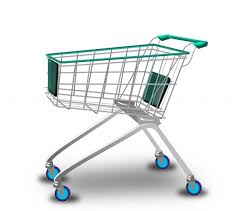 UKOLIKO SI ZAINTERESOVAN/A DA BUDEŠ DEO NAŠEG TIMA, DA UPOTREBIŠ SVOJE VEŠTINE, DA NAUČIŠ NEŠTO NOVO I UNAPREDIŠ SVOJE ZNANJE, POŠALJI SVOJ CV NA  nina.stojanovic@mvmgroup.rs NAJKASNIJE DO PRVOG SEPTEMBRA . ZA SVE INFORMACIJE MOŽEŠ SE JAVITI NA TELEFON 060-2187-028.MVM PLUS je merchandising kompanija sa tradicijom neprestanog razvoja od preko deset godina tj. od osnivanja 2004. kao agencije za uslužni merchandising.Do 2016. smo sa ponosom isticali da MVM PLUS kompanija sa svojim merchandising uslugama pokriva kompletnu teritoriju Republike Srbije.Od 2016. krenuli smo u ekspanziju na region te u svoje klijente sada ubrajamo neke od najvećih regionalnih kompanija dok u isto vreme širimo svoje poslovanje otvaranjem novih firmi  u Makedoniji (MVM Makedonija), Crnoj Gori (MVM Crna Gora) i Bosni i Hercegovini (MVM BIH).Regionalno širenje MVM PLUS-a je velika prekretnica u poslovanju, a povod za to je bila potreba regionalnih kompanija da o pozicioniranju robe vode računa profesionalci na unificiran i kvalitetan način, u čemu se MVM PLUS izdvojio kao lider.Naš strateški cilj je oduvek bilo kontinuirano širenje. Prvo je to bilo u razvoju delatnosti, zatim stručnog kadra, teritorijalna pokrivenost i sada regionalna pokrivenost i povezanost. Sigurnim koracima krećemo se ka ostvarenju svoje vizije da postanemo neprikosnoveni lider u regionu u pružanju merchandising i srodno-povezanih usluga.MVM PLUS je opremljen najmodernijim softverom za praćenje prodaje i poslovanja, analizu proizvoda, generisanje mistery shopping izveštaja i analitike, kontrolu rada merchandisera, itd.MVM PLUS ima stalni ugovor o tehničkoj podršci 24×7, kako za poslovni software tako i za komunikacije sa ITC firmom www.esteh.net čime je obezbeđena potpuna sigurnost podataka, a samim tim i sigurnost naših klijenata. Svi naši merchandiseri su opremljeni mobilnim uredjajima i računarima te su preko programa u realnom vremenu vezani na bazu.S obzirom na sve gore pomenuto, imamo veliku potrebu za novim mladim ljudima koji bi bili deo našeg tima. Želimo da im pružimo mogućnost prvog radnog iskustva, širenja znanja i eventualnog zaposlenja nakon završene stručne prakse. Kandidati koji budu bili najbolji imaće mogućnost zaposlenja. 